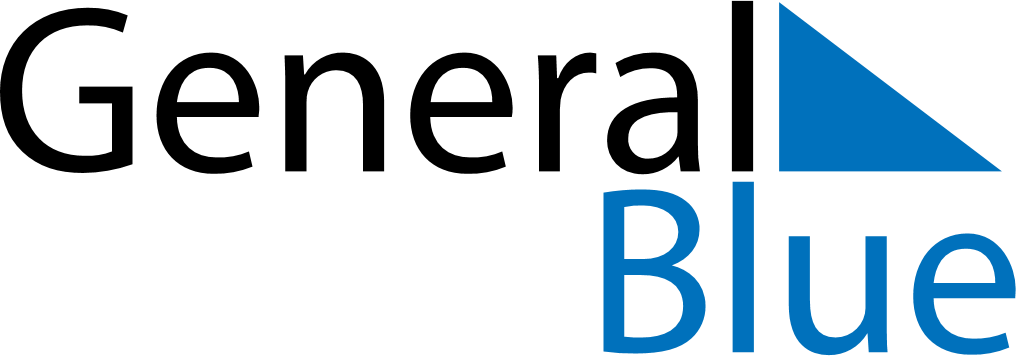 Quarter 1 of 2021ChinaQuarter 1 of 2021ChinaQuarter 1 of 2021ChinaQuarter 1 of 2021ChinaQuarter 1 of 2021ChinaQuarter 1 of 2021ChinaJanuary 2021January 2021January 2021January 2021January 2021January 2021January 2021January 2021SundayMondayMondayTuesdayWednesdayThursdayFridaySaturday123445678910111112131415161718181920212223242525262728293031February 2021February 2021February 2021February 2021February 2021February 2021February 2021February 2021SundayMondayMondayTuesdayWednesdayThursdayFridaySaturday11234567889101112131415151617181920212222232425262728March 2021March 2021March 2021March 2021March 2021March 2021March 2021March 2021SundayMondayMondayTuesdayWednesdayThursdayFridaySaturday1123456788910111213141515161718192021222223242526272829293031Jan 1: New Year’s DayFeb 17: Spring FestivalJan 2: New Year’s DayMar 8: International Women’s DayJan 3: New Year’s DayFeb 11: Spring FestivalFeb 12: Spring FestivalFeb 13: Spring FestivalFeb 14: Spring FestivalFeb 15: Spring FestivalFeb 16: Spring Festival